Załącznik nr 1 do Regulaminu naboru wnioskówLista sprawdzająca do wniosku o udzielenie dofinansowania w ramach Programu Priorytetowego „Ciepłe Mieszkanie" w gminie DobromierzNr wniosku o dofinansowanie: ……………………………………………………Data złożenia wniosku/korekty/uzupełnienia: …………………………………….Negatywna ocena któregokolwiek z kryteriów oceny nr 1, 5 i 6 powoduje odrzucenie wniosku. Jednocześnie istnieje możliwość korekty/uzupełnienia wniosku w zakresie niespełnionego kryterium możliwego do poprawy, tj. kryterium nr 2, 3, 4, i 7.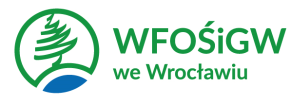 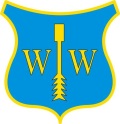 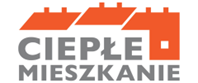    Gmina DobromierzLp.Nazwa kryteriumTAKNIENIE DOTYCZY1. Wniosek jest złożony w terminie określonym w Regulaminie do naboru/wezwaniu do uzupełnienia2. Wniosek jest złożony na obowiązującym formularzu i w wymaganej formie.3.Wniosek jest prawidłowo podpisany, wypełniono wszystkie wymagane pola formularza4. Wniosek jest kompletny - dołączono wszystkie wymagane załączniki (jeżeli dotyczą one Wnioskodawcy).Wniosek jest kompletny - dołączono wszystkie wymagane załączniki (jeżeli dotyczą one Wnioskodawcy).Wniosek jest kompletny - dołączono wszystkie wymagane załączniki (jeżeli dotyczą one Wnioskodawcy).Wniosek jest kompletny - dołączono wszystkie wymagane załączniki (jeżeli dotyczą one Wnioskodawcy).4. - zgoda współwłaściciela/li udzielona nie później niż data złożenia wniosku4. - zgoda współmałżonka udzielona nie później niż data złożenia wniosku4.  - zaświadczenia o dochodach Wnioskodawcy4.  - pełnomocnictwo do reprezentowania Wnioskodawcy4. - dokument potwierdzający prawo własności/ lub ograniczone     prawo rzeczowe do lokalu mieszkalnego5.Wnioskodawca mieści się w katalogu Beneficjentów, określonym w Programie:5.- Wnioskodawca jest osobą fizyczną posiadającą tytuł prawny do lokalu mieszkalnego znajdującego się w budynku mieszkalnym wielorodzinnym zlokalizowanym na terenie Gminy Dobromierz5.- wnioskowany lokal nie uzyskał dofinansowania w ramach programu „Poprawa jakości powietrza poprzez wymianę źródeł ciepła                    w budynkach wielorodzinnych – pilotaż na terenie województwa dolnośląskiego”5.- powierzchnia działalności gospodarczej nie jest większa niż 30% powierzchni całkowitej lokalu mieszkalnego, rozumiana zgodnie z unijnym prawem konkurencji 5.- Wnioskodawca posiada jedynie źródła ciepła na paliwo stałe niespełniające wymagania 5 klasy według normy przenoszącej normę europejską EN 303-5- wszystkie te nieefektywne źródła zostaną zlikwidowane6.Przedsięwzięcie wnioskodawcy nie zostało rozpoczęte7.Wnioskodawca jest uprawniony do wskazanego poziomu dofinansowaniaWynik ocenyWynik ocenyTAK/NIEWniosek spełnia wszystkie kryteria oceny:Wniosek spełnia wszystkie kryteria oceny:Wnioskodawca zostanie wezwany do korekty/uzupełnienia wniosku:Wnioskodawca zostanie wezwany do korekty/uzupełnienia wniosku:Imię i Nazwisko oceniającego:Data i podpis oceniającego: 